                AREA (10) QUALIFIER DATES 2021/22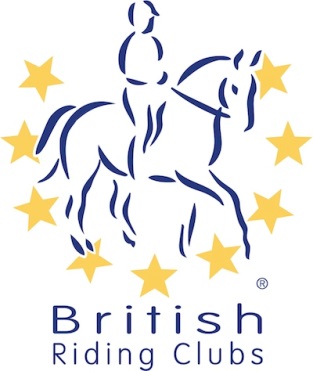 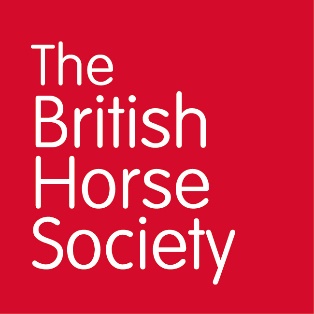 Closing dates for all qualifiers are 21 days before the event.Please note qualifiers should be held at least 28 days before the Championship date.COMPETITIONDATEVENUEORGANISEROFFICIAL STEWARDArena Challenge10th AprilMunsteadArea 11Jean BywaterFOTH Combined Training2nd April 2022Felbridge ShowgroundFaversham RC Contact Lindsey Bootes 01795 871326/ 07729763470 lf.bootes@btinternet.comTBCArena Eventing 20th February 2022Coombelands EquestrianArea 13 West Sussex RCOona Hicksonoonahickson@gmail.comJean BywaterNovice Winter Dressage20th November 2021Golden Cross ECBattle RC Contact Lorraine Williams Millers, Powdermill Lane Battle TN33 OSU 01424 772 929Lucy Cunliffe70/80 Winter SJ17 October 2021Hadlow CollegeSevenoaks RC Contact Janice PayneJean BywaterIntermediate Winter Dressage18th December 2021Felbridge ShowgroundRother Valley RC Contact Caroline MorrisThe Oak House Beckley Road Northiam East Sussex TN31 6JB 07801121900 rvrcentries@gmail.com Jo Cocker90/100/110cm Winter SJ17 October 2021Hadlow CollegeSevenoaks RC Contact Janice PayneJean BywaterHorse Trials8th May 2022Comphurst Cross Country CourseArea 10Jo CockerJean BywaterDressage & RT 17th July 2022UnderriverSevenoaks RCContact janice Paynejanicepayne@btinternet.comLucy CunliffeIntro Dressage17th July 2022UnderriverSevenoaks RCContact janice Paynejanicepayne@btinternet.comLucy CunliffeShow & Style Jumping18th June 2022East Byshe Cross Country CourseWith Area 13 OrganiserArdingly RC Contact Alison Ingramagingram@yahoo.comJean BywaterDTM3rd July 2022CroxtedHailsham RCContact Amanda WilliamsMandywilli13@gmail.com